Fonds de Solidarité LogementVolet demandeur MAINTIENAIDE SOLLICITEE (possibilité de solliciter plusieurs aides au maintien dans le même dossier)Demande d’aide aux impayés de loyer				Aide aux impayés de facture d’énergie	 préciser :Catégorie de parc :	Locatif privé 				Electricité Locatif social (HLM) 			Gaz SOLIHA 				Gaz et électricité (même fournisseur) Aide aux impayés de facture eau 				Aide aux impayés de facture télécommunication En cas de demande en URGENCE, préciser le motif :		Assignation à comparaître 								Coupure programmée Electricité/Gaz PROTECTION DES DONNEES A CARACATERE PERSONNELToutes les informations demandées dans ce formulaire ainsi que dans l’imprimé maintien-volet créancier doivent être complétées pour l’instruction de la demande. Ce formulaire doit OBLIGATOIREMENT être accompagné du volet bailleur en cas de demande d’aide aux impayés de loyer ainsi que des justificatifs demandés.Les informations portées sur ce formulaire sont enregistrées dans un fichier informatisé. L’unité FSL de la MEL met en place un traitement de données à caractère personnel ayant pour finalité le traitement de votre demande d’aide FSL sur la base de la loi n°90-449 du 31 mai 1990 visant la mise en œuvre du droit au logement et du Règlement Intérieur adopté par le conseil de la MEL.Conformément au Règlement Européen sur la Protection des Données 2016/679 et à la loi n°78-17 du 6 janvier 1978 modifiée dite   « Informatique et Liberté », vous disposez, sous réserve de la production d’un justificatif d’identité valide,  d’un droit d’accès, de modification, de rectification, d’opposition, d’effacement  et à la portabilité des données vous concernant, de définir des directives relatives au sort de celles-ci  après votre  mort  et de limitation du traitement en vous adressant au Délégué à la Protection des Données à Caractère Personnel désigné par la MEL  (protectdonneesperso@lillemetropole.fr). Vous êtes en droit d’introduire une réclamation auprès de la CNIL, autorité de contrôle.Vos informations personnelles seront conservées pendant une durée qui ne saurait excéder dix années. Nous vous informons que la CAF, les fournisseurs en énergie et en eau mettent à disposition de l’Unité FSL de la MEL, un service Internet à caractère professionnel qui permet de consulter les éléments de votre dossier nécessaires à l’examen des demandes d’aide FSL. En cochant cette case ,, j’autorise la transmission de mon dossier aux organismes concernés. Les destinataires habilités à recevoir communication des données à caractère personnel sont les services de la MEL, des communes de la MEL (services d’hygiène et de sécurité), de l’Etat, du Département et d’opérateurs logement conventionnés avec l’Unité FSL à des fins d’observation ou de mise en œuvre de votre droit au logement dans le cadre des politiques en faveur du logement des plus démunis (PDALHPD, ACI, Droit au logement opposable, Amélio, Logement d’abord) menées par la MEL. NOM Prénom du demandeur : ___________________________________DATE : ____/_____/_______ 	Signature du demandeur			Signature de l’accueillantVOTRE FOYERN° CAF : _______________________________	Non affilié 		Affiliation en cours N° CAF des autres personnes du foyer : _______________________________Marié(e) 	Célibataire 	Vie maritale 	PACS 		Divorcé(e)	Séparé(e)	Veuf(ve) Adresse : N° de voie : _______  Nom de la voie : _______________________________________________________Complément d’adresse : __________________________________________________________________________Code Postal : __________________	Ville : _______________________________________Téléphone : ____/____/____/____/____		Portable : ____/____/____/____/____Mail : __________________________________________________________________________________ORGANISME D’ACCUEILNom de l’organisme : _____________________________ Nom de l’accueillant : _____________________________Adresse : __________________________________________________________________________________Code postal : ___________ Ville :______________________________Téléphone : ____/____/____/____/____		Date de réception de la demande : ____/____/_______Mail : __________________________________________________________________________________DEMANDE DE LA PERSONNE____________________________________________________________________________________________________________________________________________________________________________________________________________________________________________________________________________________________________________FAIT GENERATEUR DE LA DETTE FAMILLE		 LOGEMENT			 RESSOURCES		 AUTRES	 Départ des enfants	 Loyer trop élevé		 Perte de revenus		 Dépenses de santé Séparation/Divorce	 Régularisation des charges	 Chômage			 Factures imprévues Hébergement de 	 Procédure d’expulsion	 Difficultés de gestion	 Autres (préciser)Tiers			 Charges énergétiques, eau	 Endettement trop		___________________ Naissance		ou télécommunications trop	important			_____________________			importantesDIAGNOSTIC ET ORIENTATION DE L’ACCUEILLANTLes éléments indiqués ci-dessous doivent être factuels et ne pas porter d’appréciation sur les demandeurs.Possibilité de joindre une note sociale ou d’opportunité dans laquelle sont repris des éléments relatifs à une évolution favorable de la situation du ménage à court/moyen terme permettant d’envisager un maintien durable dans le logement (évolution des ressources dans les 6 mois à venir), et tout élément d’explication complémentaire lié à une demande particulière.____________________________________________________________________________________________________________________________________________________________________________________________________________________________________________________________________________________________________________________________________________________________________________________________________________________________________________________________________________________________________________________________________________________________________________________________________________________________________________________________________________________________________________________________________________________________________________________________________________________________________________________________________________________________________________________________________STATUT D’OCCUPATION ACTUELCARACTERISTIQUES DU LOGEMENT AIDEAdresse du logement  :N° de voie : ____________________  Nom de la voie : ___________________________________________________Compléments d’adresse : _________________________________________________________________________Code Postal : _______________________		Ville : ____________________________________________NOM DU BAILLEUR :______________________________________________________________________________N° de voie : ____________________ Nom de la voie : ___________________________________________________Code Postal : __________________		Ville : __________________________________________________Date d’entrée dans le logement : ____/____/_______	Durée du bail : _________________moisMontant du loyer : ___________________€	Allocation logement : 	 APL 	  AL	 	 pas d’allocationMontant loyer annexe : _______________€				Montant : __________________€Montant des charges : ________________€Type de logement :	 Individuel	 Collectif	Nombre de pièces (séjour + chambres) : ____________			Superficie du logement : ________m2	Nombre d’occupants : ________________Mode de chauffage	 individuel	 collectif	 Pas de chauffageÉnergie chauffage	 gaz		 électricité	 fuel	 charbon	 autre, préciser : _______________Catégorie de parc :	 locatif privé	 locatif social (HLM)	 SOLIHA	 Foyer 			 Meublé	 autre (préciser) : _______________________Qualité du logement : 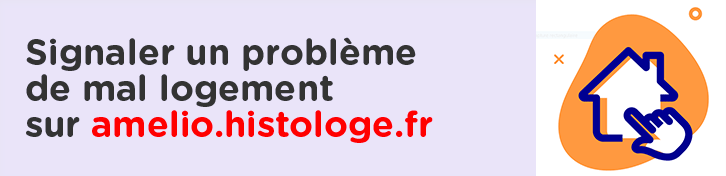 Si mon logement est dégradé Je le signale sur www.amelio.histologe.fr en précisant « Signalement effectué dans le cadre d’une demande FSL » 	 Oui	 NonSi mon logement est frappé d’insalubrité avec arrété préfectoral, je joins les justificatifs.Le ménage souhaite-t-il une visite de son logement pour un diagnostic socio-technique ?	 Oui	 NonEn effet, dans le cadre de sa politique habitat, la MEL peut permettre au ménage de bénéficier gratuitement d’une visite de son logement avec un diagnostic socio-technique, la remise de petits équipements d’économie d’énergie et une sensibilisation aux éco gestes. Cette visite est réalisée par un opérateur missionné par la MEL. En cochant cette case le ménage autorise la transmission de ses coordonnées à l’opérateur concerné qui prendra alors contact avec lui.CHARGES LIEES AU LOGEMENTRESSOURCES MENSUELLESPour chaque membre du foyer, préciser la nature du revenu et indiquer le montant mensuel moyen des 3 derniers mois.CARACTERISTIQUES DE LA/DES DETTE(S)Existe-t-il une caution solidaire ?	 NON	 OUI			A-t-elle été sollicitée ?  NON	 OUIExiste-t-il une garantie du FSL ?		 NON	 OUI, Numéro de dossier FSL_______________________________							Date de la dernière mise en jeu ____/____/____Existe-t-il une garantie loyer autre que celle du FSL ?	 	 NON		 OUI, laquelle ? ________________A-t-elle été mise en jeu ?					 NON		 OUI	* merci d’indiquer le montant de la mensualité théorique estimée « après avoir interrogé le fournisseur d’énergie » ACTIONS MISES EN ŒUVRE AVEC LE DEMANDEURD’autres dispositifs ont-ils été sollicités ? 			 NON		 OUILesquels ?__________________________________________________________________________________ACTIVITE DU DEMANDEUR Salarié ou travailleur indépendant  En formation, apprentissage ou alternance Demandeur d’emploi : êtes vous inscrit à Pôle emploi ?	 Oui		 Non Retraité Etudiant Autre (inactif), précisez _____________________________________________________________ Situation inconnueLe ménage/demandeur est-il bénéficiaire du 	 RSA		 AAH		 ASSJe soussigné(e), _______________________________, sollicite une aide au maintienJe déclare sur l’honneur l’exactitude des renseignements fournis et j’autorise le(s) créancier(s) à transmettre les pièces nécessaires à l’instruction de ma demande. Signature demandeur  « Lu et approuvé »  A ………………………, le …………………………..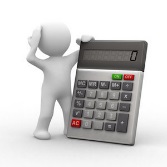 LISTE DES PIECES A JOINDRE L’unité FSL se réserve  le droit de demander des pièces justificatives complémentaires eu égard à l’instruction du dossier en cours. DEMANDEURCONJOINTNom et prénomNom de naissanceDate et lieu de naissanceSituation professionnelleNomPrénomLien de parentéDate de naissanceSituation (scolaire ou professionnelle)Au foyer(Cocher si oui)Hors foyer(Cocher si oui)Logement quitté / à quitterHébergé chez un tiers y compris en familleLocataire préciser locatif social    locatif privé    meublé Co-locatairePropriétaire occupant non accédantPropriétaire occupant accédantSans domicile fixe, précisez : Caravane      abri de fortune      squat      
                     Autre logement provisoire           Sans solution logement Sous-locataire, préciser si sous location d’une association en bail glissant Occupant sans titre ou à titre gratuitRésident de logements foyer ou logement adapté, préciser :FJT    FTM    FPA    maison relais/pension de famille     résidence sociale En structure d’hébergement*, préciser :CHU    CHRS    CADA      CPH    Etablissement ASE   maison de l’enfant (MECS)  Centre maternel  Hôtel : préciser, si avec ALT      nuitée d’hôtel Autre situation, préciser :DétailMontant Mensuel(charge mensualisée pour les charges annuelles)LoyerMontant du RLS à déduire- Loyer annexe ( garage, box…)Remboursement prêt immobilier (habitation principale)Charges collectivesMONTANTSMONTANTSMONTANTSNATUREDemandeurConjointAutresSalairesRémunération de formationARE : Allocation Retour à l’EmploiAlloc. de solidarité :- Alloc. Spécifique de Solidarité- Alloc. Temporaire d’Attente- Alloc. Equivalent RetraiteMaladie :- Indemnités journalières- Complément de salaireInvalidité :- Pension d’invalidité- Rente accident de travailHandicap adulte :- AAH- Prestation de Compensation du HandicapPersonnes âgées, retraitées :- Pension de retraite- Pensions complémentaires- Pension de reversion- Alloc. Veuvage- Allocation supplémentaires (ex. FNS)Prestations familiales :- AF, complément familial- PAJE- AJPP- ASFRSAPrime d’activitéAllocations logement(APL, ALS, ALF)Pension alimentaire perçueAutre(s) (préciser la nature)(revenus fonciers, mobiliers…)Ressources non prises en compte : AEEH, Garantie Jeunes, EVA …TOTAL DES RESSOURCESCréanciers Montant de la detteDont frais contentieuxDate de début de l’impayéReprise de paiement des loyers Bailleur : Nombre de moisCréanciers Montant de la detteDont frais contentieuxMensualité théorique*Reprise de paiement Fournisseur :Date :               Montant : Fournisseur :Fournisseur :Fournisseur :ActionOuiNonPrécisionUn plan d’apurement a été mis en placeDurée du plan :Montant mensuel de remboursementLe plan est-il respecté ?  NON	     OUILe demandeur est engagé dans une démarche de surendettement Si oui depuis quelle dateLe demandeur a déjà bénéficié d’un chèque Energie / chèque Eau Date et fournisseurLe demandeur bénéficie d’un tarif social pour Internet et la téléphonieDemande d’aide aux impayés de loyerDemande d’aide aux impayés de loyerDemande d’aide aux impayés de loyerDemande d’aide aux impayés de loyerDemande d’aide aux impayés de loyerDemande d’aide aux impayés de loyer Volet demandeur Volet bailleur Ressources des 3 derniers mois de toutes les personnes composant le foyer  Volet demandeur Volet bailleur Ressources des 3 derniers mois de toutes les personnes composant le foyer  Volet demandeur Volet bailleur Ressources des 3 derniers mois de toutes les personnes composant le foyer  Volet demandeur Volet bailleur Ressources des 3 derniers mois de toutes les personnes composant le foyer  Volet demandeur Volet bailleur Ressources des 3 derniers mois de toutes les personnes composant le foyer  Relevé de compte bailleur Justificatif de la reprise de paiement Attestation CAF Dernière quittance de loyer Si surendettement copie du plan ou du projet de planParc publicParc publicParc publicParc publicParc privéParc privé Bail BailAide aux impayés de facture d’énergie / Eau / Télécommunications Aide aux impayés de facture d’énergie / Eau / Télécommunications Aide aux impayés de facture d’énergie / Eau / Télécommunications Aide aux impayés de facture d’énergie / Eau / Télécommunications Aide aux impayés de facture d’énergie / Eau / Télécommunications Aide aux impayés de facture d’énergie / Eau / Télécommunications  Volet demandeur Facture Justificatif de la reprise de paiement Attestation CAF Volet demandeur Facture Justificatif de la reprise de paiement Attestation CAF Volet demandeur Facture Justificatif de la reprise de paiement Attestation CAF Volet demandeur Facture Justificatif de la reprise de paiement Attestation CAF Volet demandeur Facture Justificatif de la reprise de paiement Attestation CAF Ressources des 3 derniers mois de toutes les personnes composant le foyer Si surendettement copie du plan ou du projet de planParc publicParc privéPropriétairePropriétairePropriétairePropriétaire Bail Attestation de l’organisme de crédit reprenant le montant du prêt ou Attestation de l’organisme de crédit indiquant la fin du prêt Attestation de l’organisme de crédit reprenant le montant du prêt ou Attestation de l’organisme de crédit indiquant la fin du prêt Attestation de l’organisme de crédit reprenant le montant du prêt ou Attestation de l’organisme de crédit indiquant la fin du prêt Attestation de l’organisme de crédit reprenant le montant du prêt ou Attestation de l’organisme de crédit indiquant la fin du prêt Dernière quittance de loyer Dernière quittance de loyer Descriptif reprenant la typologie exacte du logement ou Acte notarié reprenant la typologie exacte du logement Descriptif reprenant la typologie exacte du logement ou Acte notarié reprenant la typologie exacte du logement Descriptif reprenant la typologie exacte du logement ou Acte notarié reprenant la typologie exacte du logement Descriptif reprenant la typologie exacte du logement ou Acte notarié reprenant la typologie exacte du logementDemande de mise en jeu de garantie de loyerDemande de mise en jeu de garantie de loyerDemande de mise en jeu de garantie de loyerDemande de mise en jeu de garantie de loyerDemande de mise en jeu de garantie de loyerDemande de mise en jeu de garantie de loyer Courrier de demande                          Relevé de compte bailleur                          Quittance(s) de loyer (mois impayés) Courrier de demande                          Relevé de compte bailleur                          Quittance(s) de loyer (mois impayés) Courrier de demande                          Relevé de compte bailleur                          Quittance(s) de loyer (mois impayés) Courrier de demande                          Relevé de compte bailleur                          Quittance(s) de loyer (mois impayés) Courrier de demande                          Relevé de compte bailleur                          Quittance(s) de loyer (mois impayés) Courrier de demande                          Relevé de compte bailleur                          Quittance(s) de loyer (mois impayés)Demande de mise en jeu de garantie de dégradations locativesDemande de mise en jeu de garantie de dégradations locativesDemande de mise en jeu de garantie de dégradations locativesDemande de mise en jeu de garantie de dégradations locativesDemande de mise en jeu de garantie de dégradations locativesDemande de mise en jeu de garantie de dégradations locatives Courrier de demande Etat des lieux de sortie signé des 2 parties ou constat d’huissier Courrier de demande Etat des lieux de sortie signé des 2 parties ou constat d’huissier Courrier de demande Etat des lieux de sortie signé des 2 parties ou constat d’huissier Courrier de demande Etat des lieux de sortie signé des 2 parties ou constat d’huissier Courrier de demande Etat des lieux de sortie signé des 2 parties ou constat d’huissier Etat des lieux d’entrée signé des deux parties Devis des travauxPOUR TOUTES LES AIDESPOUR TOUTES LES AIDESPOUR TOUTES LES AIDESPOUR TOUTES LES AIDESPOUR TOUTES LES AIDESPOUR TOUTES LES AIDESPour les personnes non affiliées à la CAF ou allocataire MSAPour les personnes non affiliées à la CAF ou allocataire MSAPour les personnes non affiliées à la CAF ou allocataire MSAPour les personnes non affiliées à la CAF ou allocataire MSAPour les personnes non affiliées à la CAF ou allocataire MSAPour les personnes non affiliées à la CAF ou allocataire MSA CNI / titre de séjour en cours de validité / livret de famille Impôts RIB du ménage CNI / titre de séjour en cours de validité / livret de famille Impôts RIB du ménage CNI / titre de séjour en cours de validité / livret de famille Impôts RIB du ménage Pour les allocataires MSA : attestation de la MSA reprenant la composition familiale exacte ainsi que les droits ouverts aux prestations pour les trois derniers mois Pour les allocataires MSA : attestation de la MSA reprenant la composition familiale exacte ainsi que les droits ouverts aux prestations pour les trois derniers mois Pour les allocataires MSA : attestation de la MSA reprenant la composition familiale exacte ainsi que les droits ouverts aux prestations pour les trois derniers moisPour toute demande de dérogationPour toute demande de dérogationPour toute demande de dérogationPour toute demande de dérogationPour toute demande de dérogationPour toute demande de dérogation Note explicative rédigée par le référent social Note explicative rédigée par le référent social Note explicative rédigée par le référent social Note explicative rédigée par le référent social Note explicative rédigée par le référent social Note explicative rédigée par le référent social